Assistant Producer Cover Letter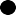 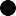 Dear	,After reviewing the skills and qualifications for an Assistant producer with your company, I believe, I meet the requirements described in your posting. I am interested in working with you on your latest project.I  have  a  Bachelor’s  degree  in  -----------------------,  and  I  am  theproducer of ------------------. I’ve been in the business for ------------ 	years, most recently working as a  	---. I have worked as an assistant producer on	projects,so I am well aware of everything that the position entails. Because of my broad range of experience in the industry, you can rest assured that I will be able to handle any responsibilities you can throw at me.Other skills I have to include:Ability to work well with others even in high-stress situationsExcellent	communication	skills	and	Aptitude	for	problem-solving creatively minded.I am up to date in the required health and safety courses, and I know how to effectively conduct a threat assessment on set when necessary. I then follow through to make sure any dangers are addressed. I invest myself in every project; your success is my success! It is an important part to me to be a part of a great team, and I know we can work well together.I am confident that I can offer you everything you are looking for in an assistant producer. Please contact me at your convenience, or I will follow up in a week to further discuss this opportunity.Sincerely, Your signatureEnclosure: Resume